COLEGIO EMILIA RIQUELME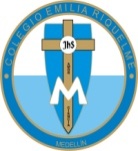 DOCENTE: ALEXANDRA OCAMPO LONDOÑOÁREA: CIENCIAS NATURALES GRADO: SÉPTIMOTERCER PERIODO“Ama a Jesús y él llenará todo tu corazón.” M.E.RACTIVIDADES (julio 27 –31)Buenos días queridas estudiantes, deseo que se encuentren muy bien al igual que cada una de sus familias.  Esta semana tendremos encuentro virtual martes y miércoles. El objetivo de la clase: Continuar con la explicación de electricidad y magnetismoAnalizar video sobre electrostática https://www.youtube.com/watch?v=t_d2PLoOGcIEl enlace para acceder a la plataforma Zoom se los compartiré a través del grupo de WhatsApp.  Cualquier inquietud pueden escribir en horario de clase al WhatsApp: 3022249009 o al correo electrónico alexandra@campus.com.co.¡Gracias!Feliz y bendecido resto de día